СОВЕТ  ДЕПУТАТОВДОБРИНСКОГО МУНИЦИПАЛЬНОГО РАЙОНАЛипецкой области23-я сессия VI-го созываРЕШЕНИЕ21.09.2017г.                                     п.Добринка	                                    № 184-рсО внесении изменений в решение Совета депутатовДобринского муниципального района №40-рс от 16.12.2015г.«О структуре и численности аппарата Совета депутатовДобринского муниципального района Липецкой области»Рассмотрев проект решения «О внесении изменений в решение Совета депутатов Добринского муниципального района №40-рс от 16.12.2015г. «О структуре и численности аппарата Совета депутатов Добринского муниципального района Липецкой области», представленный постоянной комиссией по правовым вопросам, местному самоуправления и работе с депутатами, в соответствии с распоряжением председателя Совета депутатов Добринскогог муниципального района №19 от 25.08.2017г. «О внесении изменений в штатное расписание Совета депутатов Добринского муниципального района», руководствуясь ст.ст.27, 29 Устава Добринского муниципального района, Совет депутатов Добринского муниципального района         РЕШИЛ:1.Внести в решение Совета депутатов Добринского муниципального района №40-рс от 16.12.2015г. «О структуре и численности аппарата Совета депутатов Добринского муниципального района Липецкой области» следующее изменение:-слова «-старший специалист 1 разряда» заменить на слова «-главный специалист – эксперт».  Председатель Совета депутатовДобринского муниципального района 				       М.Б. Денисов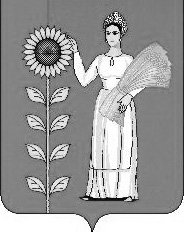 